香港大学临床神经心理学研究所李湄珍教授访问心理学部并作专题讲座2019新年的第三天，应西南大学心理学部袁加锦教授邀请，香港大学李湄珍教授做客我部，并在学部213学术报告厅作了题为“Neurobiological basis of affective processing”的学术报告。本次讲座由袁加锦教授主持。心理学部杨洁敏副教授，雷旭教授和陈安涛教授等师生出席了学术报告。	李湄珍教授，目前任职香港大学梅雅基金讲座教授 (脑神经心理学) (May Endowed Professorship in Neuropsychology），香港大学临床神经心理学研究所主任，香港大学心理学系系主任，香港大学“脑与认知科学国家重点实验室伙伴实验室”主任。为了表彰她在教学和科研方面的杰出表现以及她对神经心理学知识的进步所做出的巨大贡献，香港大学授予李湄珍教授梅雅基金讲座教授席位。截至2018年6月，李湄珍教授已发表了250多篇期刊论文。其中，相当一部分论文发表在极具影响力的著名期刊上，例如Molecular Psychiatry（自然出版集团），Cerebral Cortex（牛津大学出版社）和EBioMedicine（“柳叶刀”杂志）。除了在极具影响力的期刊发表文章，李湄珍教授还担任著名期刊Journal of Neuroscience and Biobehavioral Reviews和Human Brian Mapping 的副主编。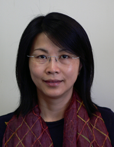 	本次报告会上，李湄珍教授对情绪加工的神经机制进行了细致的介绍，并报告了其团队在这一领域的最新工作进展，具体包括：（1）对脑桥（pons）在情绪加工中作用的一系列探索，发现脑桥与积极情绪加工存在密切关系；（2）冥想（meditation）训练对健康个体脑桥脑功能连接的改善作用；（3）冗思（rumination）的大脑结构探索。会后，在场师生用热烈的掌声对李老师精彩的报告表示了感谢，并与李老师就如何通过心理学手段训练或干预个体的情绪功能进行了友好的学术讨论。情绪历来的心理学研究的热门话题。李湄珍教授的这次报告使我们对情绪加工神经机制有了更系统的认识，开阔了我们对情绪干预的研究视野，是一场非常精彩的学术报告！ 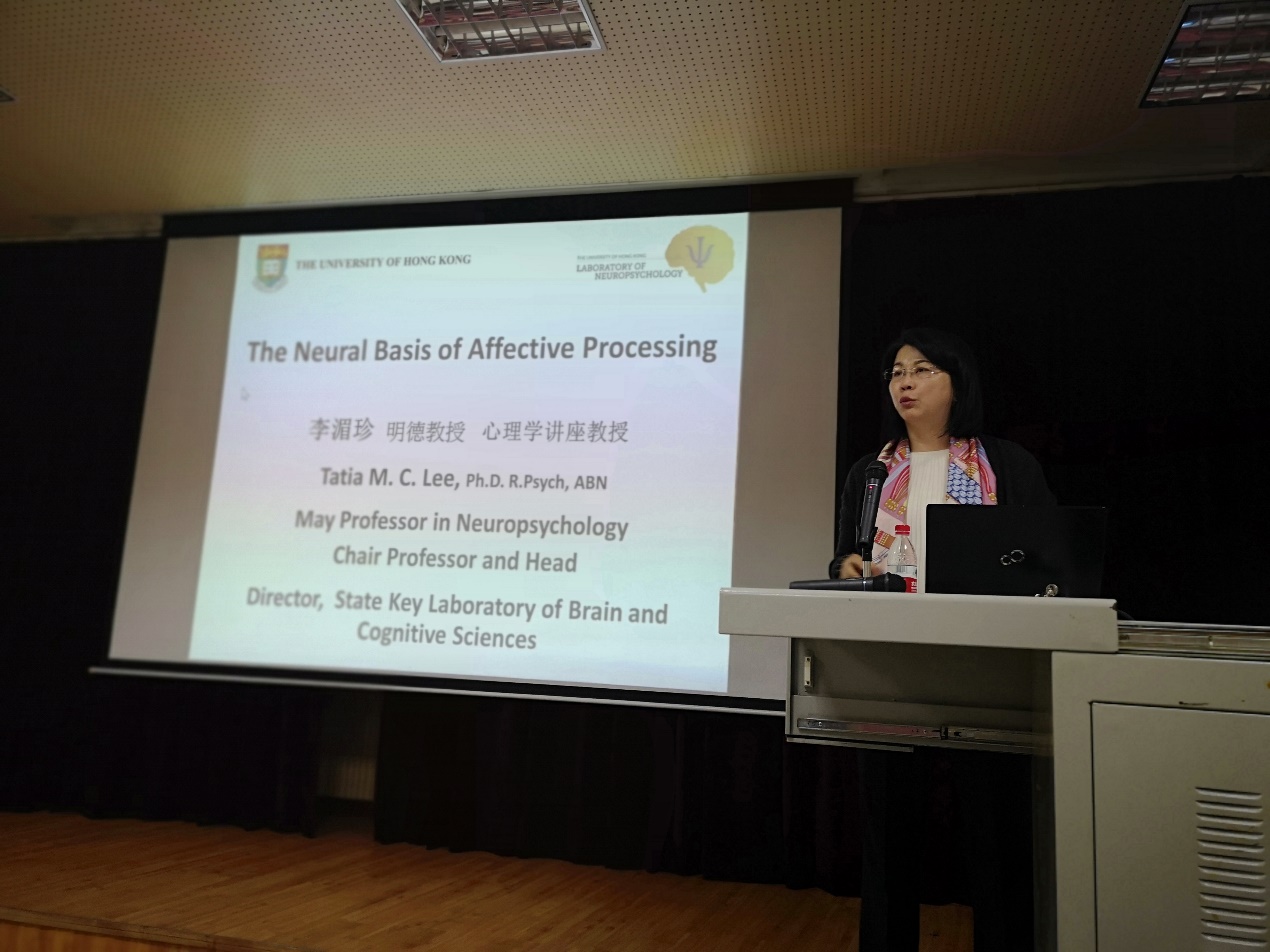 